Перечень документовконкурсанта Регионального этапа III Всероссийского конкурса«Школа - территория здоровья»(Номинации: 2 - «Лучший конспект урока с применением здоровъесберегающих технологий»;   3 - «Лучший конспект тематического занятия»)Заявка на участиев Региональном этапе III Всероссийского конкурса«Школа – территория здоровья»(Номинации: 2 - «Лучший конспект урока с применением здоровъесберегающих технологий»;  3 - «Лучший конспект тематического занятия»)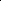 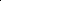 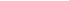 дальнейшим использованием представляемой информации в печати согласен (-на, -ны)__________________________________/__________________________________________________________________________/________________________________________ФИО и подпись автора(ов)№ п/пДокументЭлектронная копия№ п/пДокументЭлектронная копия1.Заявка  на  участие  в  региональном  этапе  III Всероссийского конкурса «Школа – территория здоровья» (см. Приложение 5)+2.Конспект (с указанием наименования учреждения и ФИО автора(ов) на каждой странице в верхнем колонтитуле)+3.Электронная презентация конспекта в программе Power Point (не более 15 слайдов)+1.Наименование школы (полностью)2.Субъект Российской Федерации3.Юридический адрес школы (с индексом)4.Вид реализуемой адаптированной основной общеобразовательной программы / контингент обучающихся5.Общая численность обучающихся6.Фамилия, имя, отчество руководителя школы6.Контактный телефон / факс6.E-mail7.Фамилия, имя, отчество автора(ов) материалов7.Контактный телефон / факс7.E-mail